Mūzika. 2.3. Ziemas noskaņas mūzikā. Ar kādiem radošās darbības veidiem es varētu atainot ziemas noskaņas?Temata "Ziemas noskaņas mūzikā" apguve. Mūzikas atskaņošanas stiprumu sauc par-______________.(1 p.)Kā jāizpilda skaņdarbs, ja redz šādas zīmes? Uzraksti zem zīmēm atbildes! (2 p.)Saceri savu ritma ostinato un nospēlē to ar kādu  instrumentu! (4 p.)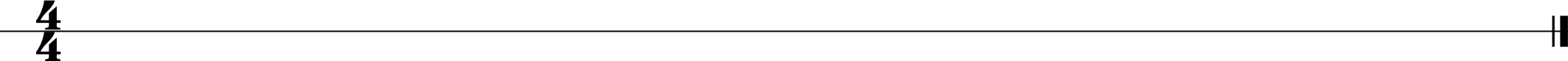 Savieno pareizos ritma vienību nosaukumus! (4 p.)astotdaļnotis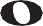 vesela notspusnotsceturtdaļnotsKlausies muzikālo ziemas pasaku! Atrodi katram mūzikas fragmentam atbilstošu raksturojumu un sanumurē kādā secībā tie skan! (4 p.)Mūzikas raksturs ir gaišs un priecīgsMūzikas raksturs ir raudulīgs un skumjšMūzikas raksturs ir darbīgs un bravurīgs.Mūzikas raksturs ir noslēpumains un spokains.Uzraksti, kā sauc šos instrumentus! (4 p.)Kuri no šiem instrumentiem skan skaļi   un kuri – klusi? (4p.)Kuri no šiem instrumentiem ir stīgu instrumenti, kuri – sitaminstrumenti un kuri – pūšaminstrumenti? (4 p.)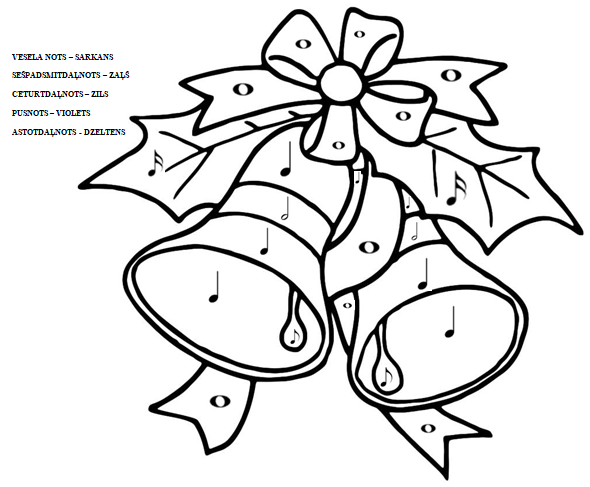 AttēlsInstrumenta nosaukumsSkaļš vai kluss Forte, pianoStīgu instrumentsPūšamais instrumentsSitamais instruments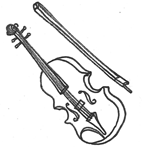 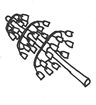 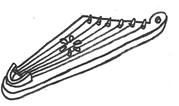 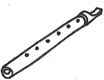 